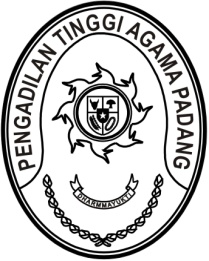 Nomor     	:	W3-A/0  000/HM.02.3/12/2022	 Desember 2022Lampiran	:	-Perihal	:	Permohonan Izin Penggunaan		Tanda Tangan ElektronikYth. Kepala Biro Hukum dan HumasMahkamah Agung RIAssalamu’alaikum, Wr. Wb.Dalam rangka mendukung program Mahkamah Agung RI mewujudkan Pengadilan Modern Berbasis Elektronik dan menerapkan Sistem Pemerintahan Berbasis Elektronik (SPBE), kami mohon petunjuk dan izin Bapak untuk dapat menggunakan fitur Tanda Tangan Eelektronik Tersertifikasi yang akan kami gunakan sebagai tanda tangan pejabat yang berwenang dalam surat-surat dinas secara elektronik pada Pengadilan Tinggi Agama Padang.	Demikian disampaikan, atas perkenan Bapak diucapkan terima kasih.WassalamKetua,Dr. Drs. H. Pelmizar, M.H.I.Tembusan:Yth. Sekretaris Mahkamah Agung RI selaku Chief Information Officer;Yth. Direktur Jenderal Badan Peradilan Agama Mahkamah Agung RI;Yth. Kelompok Kerja Tata Kelola TIK Mahkamah Agung RI.